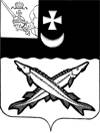 КОНТРОЛЬНО-СЧЕТНАЯ  КОМИССИЯ БЕЛОЗЕРСКОГО МУНИЦИПАЛЬНОГО РАЙОНАЗАКЛЮЧЕНИЕна проект решения Совета сельского поселения Артюшинское  об утверждении Положения  о бюджетном процессе в сельском поселении Артюшинскоеот  19 марта 2019 года          Экспертиза проекта решения проведена на основании  п.8 статьи 12 Положения о контрольно-счетной комиссии района, утвержденного решением Представительного Собрания района от 27.02.2008  №50 (с учетом внесенных изменений) 	В результате экспертизы установлено:          Проект Положения о бюджетном процессе в  сельском поселении Артюшинское (Далее – Положение) состоит из 8 разделов. Раздел 1. «Общие положения» состоит из 6 подразделов,  содержание которых  не противоречит  бюджетному законодательству.Раздел 2. «Резервный  фонд администрации города» состоит из 2 подразделов, содержание которых не противоречит ст. 81 БК.Раздел 3. «Составление  проекта  бюджета поселения» состоит из 5 подразделов: - подраздел 1 «Общие положения»  не противоречит бюджетному законодательству;- подраздел 2 «Содержание решения Совета поселения о бюджете поселения» не противоречит бюджетному законодательству;- подраздел 3 «Муниципальные программы  сельского поселения Артюшинское» разработан  в соответствии со ст. 179 БК РФ;- подраздел  4  «Ведомственные целевые программы» не противоречит  ст. 179.3 БК РФ;- подраздел 5  «Порядок отражения бюджетных ассигнований на осуществление бюджетных инвестиций в объекты капитального строительства муниципальной собственности поселения»  не противоречит  ст. 79.1 БК РФ.   Раздел 4 «Муниципальный долг  поселения» состоит из 4 подразделов:- подраздел  1 «Муниципальный долг поселения»  соответствует требованиям  ст.100 БК РФ;- подраздел 2 «Учет долговых обязательств»  соответствует требованиям ст. 120 БК РФ;- подраздел 3 «Управление муниципальным долгом поселения» соответствует  требованиям  ст.101 БК РФ;- подраздел 4 «Муниципальные заимствования поселения» соответствуют требованиям ст.103 БК РФ.Раздел 5 «Рассмотрение и утверждение решения Совета поселения о бюджете поселения, внесение изменений в решение Совета поселения о бюджете поселения» состоит из 7 подразделов:- подраздел 1 «Документы и материалы, представляемые одновременно с проектом решения Совета поселения о бюджете поселения на очередной финансовый год и плановый период» соответствуют требованиям ст. 184.2 БК РФ;подразделы 2 и 3 не противоречат бюджетному законодательству;- подраздел 4 «Внесение проекта решения Совета поселения о бюджете поселения на очередной финансовый год и плановый период на рассмотрение Совета поселения»  разработан на основании ст. 185 БК РФ;- подраздел 5 «Порядок рассмотрения проекта решения Совета поселения о бюджете поселения на очередной финансовый год и плановый период»  не противоречит статье 187 БК РФ;- подраздел 6 «Действие решения Совета поселения о бюджете поселения во времени» разработан на основании ст.5 БК РФ;- подраздел 7 «Внесение изменений в решение Совета поселения о бюджете поселения на текущий финансовый год и плановый период» не противоречит бюджетному законодательству.Раздел 6 «Исполнение бюджета поселения» состоит из 7 подразделов:подразделы  1 и 2   разработаны в соответствии с бюджетным законодательством;- подраздел 3   «Покрытие  временного кассового разрыва, возникшего при исполнении бюджета поселения» не противоречит бюджетному законодательству (ст.96 БК РФ);- подраздел 4 «Учет операций по исполнению бюджета» не противоречит бюджетному законодательству (ст.215.1,38.2);- подраздел 5 «Исполнение судебных актов, решений налоговых органов о взыскании налога, сбора, пеней и штрафов, предусматривающих обращение взыскания на средства  бюджета поселения»  не противоречит бюджетному законодательству;- подраздел 6 «Урегулирование задолженности» не противоречит бюджетному законодательству;- подраздел 7 «Порядок предоставления главным распорядителям бюджетных средств  информации о совершаемых действиях, направленных на реализацию администрацией поселения права регресса, либо об отсутствии  оснований для предъявления  иска о взыскании денежных средств в порядке регресса» в целом не противоречит бюджетному законодательству. В части 1 подраздела слова «интересы администрации поселения» надо заменить словами «интересы муниципального образования», т.к. в соответствии с п.3 и п.3.2  ст.158 Бюджетного кодекса РФ главный распорядитель средств бюджета муниципального образования выступает в суде от имени муниципального образования. Кроме того, указанная в частях 1 и 2 информация о совершаемых действиях, направленных на реализацию права регресса, главным распорядителем бюджетных средств не может быть представлена в администрацию поселения. Раздел 7 «Составление, внешняя проверка, рассмотрение и утверждение бюджетной отчетности» состоит из 4 подразделов:- подраздел 1 «Бюджетный учет и бюджетная отчетность поселения» разработан  в соответствии с бюджетным законодательством;- подраздел 2 «Решение Совета поселения об исполнении бюджета поселения» не противоречит бюджетному законодательству;- подраздел 3 «Внешняя проверка годового отчета об исполнении бюджета поселения» не противоречит бюджетному законодательству (ст.264.4 БК РФ);- подраздел 4 «Представление, рассмотрение и утверждение годового отчета об исполнении бюджета поселения» не противоречит бюджетному законодательству. Раздел 8 «Муниципальный финансовый контроль» содержит 2 подраздела:- подраздел 1 «Внешний муниципальный финансовый контроль» не противоречит бюджетному законодательству;- подраздел 2 «Внутренний муниципальный финансовый контроль» не противоречит бюджетному законодательству.Выводы по состоянию вопроса, в отношении которого проводится экспертиза:Представленный проект решения Совета  сельского поселения Артюшинское «Об утверждении Положения о бюджетном процессе в сельском поселении Артюшинское» не противоречит бюджетному законодательству и рекомендован к принятию с учетом внесения изменений в тексте в частях 1 и 2 в подразделе 7 раздела 6 Положения. Аудитор КСК района                                                                В.М.Викулова